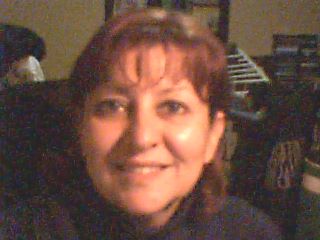 Susie ManciniVia , 22103019 SupinoFrosinoneTelefono 0775-227188Email: susie.mancini@alice.itPersonal InformationmarriedNazionality: Italian/CanadianDate of birth: July 2, 1962Place of Birth: Residence: Supino, FrosinoneObjectivesWorking to improve my cultureEducationHigh school Diploma in Office Practice and languages (Ontario High School Diploma) 1981LanguagesEnglish C2 level, French, ItalianWork Experiences1978-1981- Cashier at Towers,  Toronto CanadaJanuary-July 1981 Typist and Operator at Canada International Customs and Excise Tax Office2015-2016 English Teacher at  Soho Language School, Frosinone2016-2017 Teacher and Office Clerk at Soho Language School, Frosinone. Teaching at various levels for Elementary, High School and students of Engineering and Aeronautics..2017-2018 Teacher at the  Soho School, and external courses at the  Suore DeMattias, Frosinone.2017 Translation of Civil Engineering Thesis2018-2019 Teacher at the  Soho School, and external courses for Cambridge exams at the Suore DeMattias, Frosinone2019 Translation of Aerospace Engineering Thesis2019 Trinity preparation course at Giorgi Middle school Ferentino, Frosinone2019 English course at summer camp Calimero, Patrica FrosinoneAltre qualificheDiploma ECDL 